Sj-4.D
                        Slovné druhy- pracovný list 

1. Podčiarkni vo vetách ohybné slovné druhy.

Žiaci a učitelia pripravovali trať na lyžiarske preteky. Medzi pretekárov patríme aj my. Deväť chlapcov a päť dievčat vyznačovali trate. Ligotavý sneh pokryl lúky a stráne. Aj vy radi šporujete?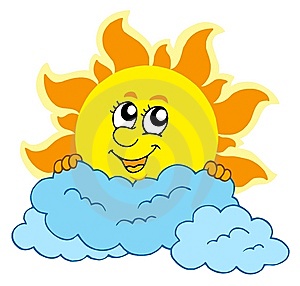 2. Roztrieď slovné druhy na 

podstatné mená : 
__________________, __________________, __________________, __________________, __________________, __________________, __________________, __________________, __________________, __________________, __________________

prídavné mená : __________________, __________________zámená : __________________, __________________číslovky : __________________, __________________slovesá : __________________, __________________, __________________, __________________,                             

__________________3. Podstatné mená z 2. úlohy napíš v základnom tvare:
__________________, __________________, __________________, __________________, __________________, __________________, __________________, __________________, __________________, __________________, __________________4. Vyhľadaj podstatné mená mužského rodu a urč rod, číslo a pád:opýtať sa učiteľa ____________________________________________________________________jesť chutný obed ____________________________________________________________________s našimi učiteľmi ____________________________________________________________________bez môjho priateľa __________________________________________________________________zvoliť za rozhodcu___________________________________________________________________5. Utvor tieto tvary:G pl. od podstatného mena reťaz_______________________________________________________N pl. od podstatného mena vrabec______________________________________________________L  sg. od podstatného mena dieťa_______________________________________________________G pl. od podstatného mena buchta______________________________________________________I pl. od podstatného mena krok_________________________________________________________D  sg. od podstatného mena pamäť______________________________________________________A pl. od podstatného mena raketa______________________________________________________6. Čísla napíš číslovkou10.- ______________________________, 51.- ______________________________,
 6 - ______________________________,   72- ______________________________7. Doplň vhodné zámeno_________________ sa volám Laura. _________________ sme veľká rodina. _________________ je môj otec. _________________ pekne píšeš. _________________ ste boli na dovolenke? _________________ sú tiež skvelí! 8.Ku každému slovesu utvor príbuzné podstatné meno, prídavné meno.                                     podstatné meno                                         prídavné meno
pracovať                     ______________                                       ______________    spievať                        ______________                                       ______________    športovať                    ______________                                       ______________    
 9. Zoraď podstatné mená podľa abecedy.orol, kukučka, pinka, sojka, vrabec , bocian, kamzík, slávik, bažant, korytnačka______________________________________________________________________________________________________________________________________________________________________________________________________________________________________________________Ohodnoť sa: 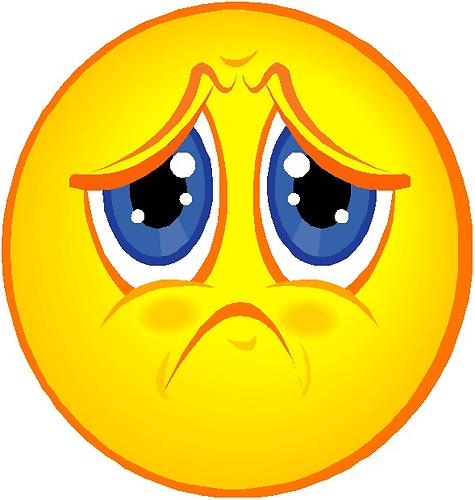 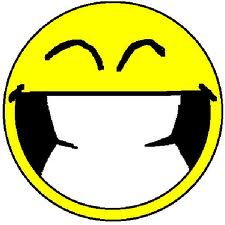 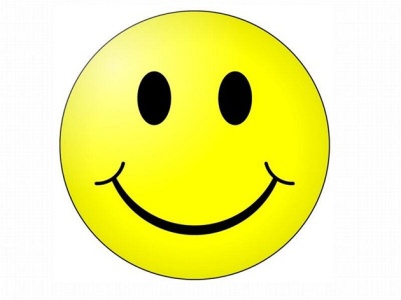 